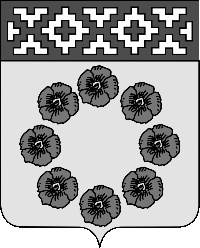 ПОСТАНОВЛЕНИЕАдминистрации Пестяковского муниципального районаИвановской  области« 09»  июля  2019 г.  № 275                                                                        п. ПестякиОБ УТВЕРЖДЕНИИ АДМИНИСТРАТИВНОГО РЕГЛАМЕНТА     ОСУЩЕСТВЛЕНИЯ МУНИЦИПАЛЬНОГО ЖИЛИЩНОГО КОНТРОЛЯНА ТЕРРИТОРИИ ПЕСТЯКОВСКОГО МУНИЦИПАЛЬНОГО РАЙОНАИВАНОВСКОЙ ОБЛАСТИ           В соответствии со ст. 20 Жилищного кодекса Российской Федерации, Федеральным законом от 26.12.2008 № 294-ФЗ «О защите прав юридических лиц и индивидуальных предпринимателей при осуществлении государственного контроля (надзора) и муниципального контроля», Федеральным законом от 06.10.2003 № 131-ФЗ «Об общих принципах организации местного самоуправления в Российской Федерации», Законом Ивановской области от 01.10.2012 № 65-ОЗ  «О муниципальном жилищном контроле и взаимодействии органов муниципального жилищного контроля с органом исполнительной власти Ивановской области, осуществляющим региональный государственный жилищный надзор», Уставом Пестяковского муниципального района, постановляю:         1. Утвердить административный регламент осуществления муниципального жилищного контроля на территории Пестяковского  муниципального района Ивановской области (прилагается).       2. Разместить настоящее постановление на официальном сайте Пестяковского муниципального района.       3. Контроль за исполнением настоящего  постановления возложить на начальника отдела муниципального контроля.       4. Настоящее постановление вступает в силу со дня его обнародования.Глава  Пестяковского муниципального района                                            А.А. Самышин            Приложениек постановлениюадминистрации Пестяковскогомуниципального района                                                                                                                                     от  « 09 » июля 2019 г.№ 275 АДМИНИСТРАТИВНЫЙ РЕГЛАМЕНТОСУЩЕСТВЛЕНИЯ МУНИЦИПАЛЬНОГО ЖИЛИЩНОГО КОНТРОЛЯНА ТЕРРИТОРИИ ПЕСТЯКОВСКОГО МУНИЦИПАЛЬНОГО РАЙОНАИВАНОВСКОЙ ОБЛАСТИI. Общие положения            1.1. Настоящий Административный регламент исполнения муниципальной функции «Осуществление муниципального жилищного контроля на территории Пестяковского муниципального района Ивановской области» (далее - Административный регламент) разработан в целях повышения качества и доступности исполнения муниципальной функции, определяет сроки и последовательность административных процедур (действий) при осуществлении муниципального жилищного контроля на территории Пестяковского муниципального района Ивановской области.1.2. Наименование муниципальной функции.Муниципальный жилищный контроль за соблюдением юридическими лицами, индивидуальными предпринимателями, а также гражданами требований, установленных  в отношении муниципального жилищного фонда  федеральными законами и законами Ивановской области  в сфере жилищных отношений, а также муниципальными правовыми актами.1.3. Исполнение муниципального жилищного контроля осуществляется Администрацией Пестяковского муниципального района (далее Администрация) в лице уполномоченного органа - отдела муниципального контроля Администрации Пестяковского муниципального района (далее орган муниципального контроля).1.4. Исчерпывающий перечень нормативных правовых актов, непосредственно регулирующих осуществление муниципального жилищного контроля:- Конституция Российской Федерации;- Жилищный кодекс Российской Федерации;- Гражданский кодекс Российской Федерации;- Кодекс Российской Федерации об административных правонарушениях (далее – КоАП РФ);- Федеральный закон от 06.10.2003 № 131-ФЗ «Об общих принципах организации местного самоуправления в Российской Федерации»;- Федеральный закон от 26.12.2008 № 294-ФЗ «О защите прав юридических лиц и индивидуальных предпринимателей при осуществлении государственного контроля (надзора) и муниципального контроля» (далее – Федеральный закон от 26.12.2008                 № 294-ФЗ);- Федеральный закон от 02.05.2006 № 59-ФЗ «О порядке рассмотрения обращений граждан Российской Федерации» (далее - Федеральный закон от 02.05.2006 № 59-ФЗ);- Приказ Министерства экономического развития Российской Федерации от 30.04.2009 № 141 «О реализации положений Федерального закона «О защите прав юридических лиц и индивидуальных предпринимателей при осуществлении государственного контроля (надзора) и муниципального контроля» (далее - приказ Минэкономразвития РФ от 30.04.2009 № 141);- Постановление Правительства РФ от 30.06.2010 № 489 «Об утверждении Правил подготовки органами государственного контроля (надзора) и органами муниципального контроля ежегодных планов проведения плановых проверок юридических лиц и индивидуальных предпринимателей»;- Закон Ивановской области от 01.10.2012 № 65-ОЗ «О муниципальном жилищном контроле и взаимодействии органов муниципального жилищного контроля с органом исполнительной власти Ивановской области, осуществляющим региональный государственный жилищный надзор»- Приказ  Ивгосжилинспекции Ивановской области от 02.04.2013 № 8 «Об утверждении административного регламента» (вместе с «Административным регламентом взаимодействия Службы государственной жилищной инспекции Ивановской области с органами муниципального жилищного контроля Ивановской области»);- Устав Пестяковского муниципального района;- настоящий Административный регламент.1.5. Перечень должностных лиц органа муниципального контроля.Ответственными должностными лицами, уполномоченными осуществлять муниципальный жилищный контроль на территории Пестяковского муниципального района Ивановской области (далее – должностные лица), являются начальник отдела муниципального контроля, старший инспектор отдела муниципального контроля.1.6. Предмет муниципального жилищного контроля.Предметом муниципального жилищного контроля является  соблюдение   юридическими лицами, индивидуальными предпринимателями и гражданами обязательных  требований, установленных  в отношении муниципального жилищного фонда  федеральными законами и законами Ивановской области  в сфере жилищных отношений, а также  муниципальными правовыми актами, в том числе:- к использованию и сохранности муниципального жилищного фонда;- к использованию и содержанию общего имущества собственников помещений в многоквартирных домах, в которых имеются жилые помещения, являющиеся муниципальной собственностью, выполнению работ по его содержанию и ремонту;- к созданию и деятельности юридических лиц, индивидуальных предпринимателей, осуществляющих управление многоквартирными домами, в которых имеются жилые помещения, являющиеся муниципальной собственностью;- к соблюдению правил пользования муниципальными жилыми помещениями нанимателями и (или) проживающими совместно с ними членами его семьи, в том числе использования муниципального жилого помещения по назначению;- к деятельности юридических лиц, индивидуальных предпринимателей, оказывающих услуги и (или) выполняющих работы по содержанию и ремонту общего имущества в многоквартирных домах, в которых имеются жилые помещения, являющиеся муниципальной собственностью;- к предоставлению коммунальных услуг нанимателям и пользователям муниципальных жилых помещений многоквартирных домов, нанимателям и пользователям жилых домов, находящихся в муниципальной собственности;- к соблюдению требований энергетической эффективности и оснащенности жилых домов, находящихся в муниципальной собственности, многоквартирных домов, в составе которых имеются жилые помещения, являющиеся муниципальной собственностью, приборами учета используемых энергетических ресурсов.1.7. Исчерпывающий перечень документов, которые могут быть истребованы от юридических лиц, индивидуальных предпринимателей в ходе осуществления муниципального жилищного контроля:- устав юридического лица;-документы, подтверждающие полномочия юридического лица, индивидуального предпринимателя, гражданина;- приказ о назначении на должность руководителя организации;- документ, подтверждающий полномочия на представление интересов юридического лица, индивидуального предпринимателя при проведении проверки;- договор управления многоквартирным домом;- договор о содержании и ремонте общего имущества с лицами, оказывающими услуги и (или) выполняющими работы при непосредственном управлении многоквартирным домом, заключенный в соответствии с частью 1 статьи 164 Жилищного кодекса Российской Федерации;- договоры холодного и горячего водоснабжения, водоотведения, электроснабжения, газоснабжения (в том числе поставки бытового газа в баллонах), отопления (теплоснабжения, в том числе поставки твердого топлива при наличии печного отопления), договор на вывоз твердых коммунальных отходов, заключенные в соответствии с частью 2 статьи 164 Жилищного кодекса Российской Федерации;- протоколы решений собственников помещений в многоквартирном доме, принятых на их общем собрании по вопросам, отнесенным к компетенции такого собрания, в том числе о выборе способа управления многоквартирным домом, о выборе юридического лица независимо от организационно-правовой формы или индивидуального предпринимателя, осуществляющих деятельность по управлению многоквартирным домом, в целях заключения с ними договора управления многоквартирным домом, о создании товарищества собственников жилья, о реконструкции многоквартирного дома, о текущем и (или) капитальном ремонте общего имущества в многоквартирном доме, об утверждении платы за содержание и текущий ремонт, о перечне обязательных и дополнительных услуг по содержанию и текущему ремонту;- протоколы общего собрания членов товарищества собственников жилья, товарищества собственников недвижимости, жилищного, жилищно-строительного или иного специализированного потребительского кооператива, в том числе об избрании председателя правления и других членов правления товарищества собственников жилья, жилищного, жилищно-строительного или иного специализированного потребительского кооператива;- должностные инструкции работников юридического лица, индивидуального предпринимателя, ответственных за выполнение работ по содержанию и ремонту жилищного фонда и общего имущества собственников помещений в многоквартирном доме;- документы, устанавливающие права и обязанности проверяемого лица по вопросам, относящимся к предмету муниципального жилищного контроля;- счета-квитанции об оплате за коммунальные и жилищные услуги.1.7.1. Исчерпывающий перечень документов, необходимых для исполнения муниципальной функции, которые находятся в распоряжении органов государственной власти, органов местного самоуправления и иных органов, участвующих в исполнении муниципальной функции, и которые заявитель вправе представить по желанию и непредставление заявителем которых не является основанием для отказа в исполнении муниципальной функции:- сведения из Единого государственного реестра юридических лиц;- сведения из Единого государственного реестра  индивидуальных предпринимателей.Запрещено требовать от заявителя предоставления документов и информации или осуществления действий, представление или осуществление которых не предусмотрено настоящим Административным регламентом, а также нормативными правовыми актами, регулирующими отношения, возникающие в связи с исполнением муниципальной функции.1.8. Порядок информирования о правилах исполнения муниципальной функции осуществляется в виде индивидуального и публичного информирования. Публичное информирование включает в себя:- размещение информации о правилах исполнения муниципальной функции на официальном сайте Администрации Пестяковского муниципального района в сети Интернет;Индивидуальное информирование осуществляется в устной и письменной форме: - на личном приеме или  по телефону 8(49346)2-16-71;- посредством направления письменного ответа на обращение через почтовое отправление, а также по электронной почте rayadm01@yandex.ru, или  вручение ответа под роспись заявителю лично. Письменные обращения заявителей о порядке исполнения муниципальной функции рассматриваются уполномоченными лицами органа муниципального контроля, с учетом времени подготовки ответа заявителю, в срок, не превышающий 30 дней с момента получения обращения.1.9. Результатом исполнения муниципальной функции является:1) обеспечение безопасных и комфортных условий проживания граждан в муниципальном жилищном фонде;2) повышение эффективности использования и содержания жилищного фонда;3) обеспечение сохранности муниципального жилищного фонда;4) предупреждение процесса старения и разрушения муниципального жилищного фонда;5) предупреждение, выявление и пресечение нарушений законодательства в сфере использования и сохранности муниципального жилищного фонда, соответствия жилых помещений данного фонда установленным санитарным и техническим правилам и нормам, иным требованиям законодательства;6) соблюдение законодательства, требований по использованию и сохранности муниципального жилищного фонда, соответствию жилых помещений данного фонда установленным санитарным и техническим правилам и нормам, иным требованиям законодательства юридическими лицами, индивидуальными предпринимателями, осуществляющими свою деятельность на территории Пестяковского муниципального района Ивановской области.II. Административные процедуры             2. Перечень административных процедур, исполняемых в рамках осуществления муниципального жилищного контроля:1) организация и проведение мероприятий, направленных на профилактику нарушений юридическими лицами и индивидуальными предпринимателями обязательных требований (в соответствии с ежегодно утверждаемой органом муниципального контроля программой профилактики нарушений).2) организация и проведение мероприятий по контролю без взаимодействия с юридическими лицами, индивидуальными предпринимателями.3) организация и проведение плановых проверок.4) организация и проведение внеплановых проверок.5) обследование муниципального жилищного фонда.Блок-схемы последовательности административных процедур представлены в приложении № 1 к настоящему Административному регламенту.2.1. Организация и проведение мероприятий, направленных на профилактику  нарушений юридическими лицами и индивидуальными предпринимателямиобязательных требований.2.1.1. В целях предупреждения нарушений юридическими лицами и индивидуальными предпринимателями обязательных требований, устранения причин, факторов и условий, способствующих нарушениям обязательных требований, орган муниципального контроля осуществляет мероприятия по профилактике нарушений обязательных требований в соответствии с ежегодно утверждаемой  программой профилактики нарушений.2.1.2. В целях профилактики нарушений обязательных требований орган муниципального  контроля:1) обеспечивает размещение на официальном сайте в сети Интернет перечней нормативных правовых актов или их отдельных частей, содержащих обязательные требования, оценка соблюдения которых является предметом муниципального жилищного контроля, а также текстов соответствующих нормативных правовых актов;2) осуществляет информирование юридических лиц, индивидуальных предпринимателей по вопросам соблюдения обязательных требований, в том числе посредством разработки и опубликования руководств по соблюдению обязательных требований, проведения семинаров и конференций, разъяснительной работы в средствах массовой информации и иными способами. В случае изменения обязательных требований орган муниципального  контроля подготавливает и распространяет комментарии о содержании новых нормативных правовых актов, устанавливающих обязательные требования, внесенных изменениях в действующие акты, сроках и порядке вступления их в действие, а также рекомендации о проведении необходимых организационных, технических мероприятий, направленных на внедрение и обеспечение соблюдения обязательных требований;3) обеспечивает регулярное (не реже одного раза в год) обобщение практики осуществления в сфере деятельности муниципального жилищного контроля и размещение на официальном сайте в сети Интернет соответствующих обобщений, в том числе с указанием наиболее часто встречающихся случаев нарушений обязательных требований с рекомендациями в отношении мер, которые должны приниматься юридическими лицами, индивидуальными предпринимателями в целях недопущения таких нарушений;4) выдает предостережения о недопустимости нарушения обязательных требований в соответствии с пунктами 2.1.5, 2.1.6, 2.1.7, если иной порядок не установлен федеральным законом.5) проводит профилактическую работу, в рамках которой юридическим лицам и индивидуальным предпринимателям разъясняются требования жилищного законодательства;2.1.3. Федеральным законом, порядком организации и осуществления отдельных видов муниципального контроля может быть предусмотрено осуществление органом муниципального  контроля специальных профилактических мероприятий, направленных на предупреждение причинения вреда, возникновения чрезвычайных ситуаций природного и техногенного характера.2.1.4. Правительство Российской Федерации вправе определить общие требования к организации и осуществлению органами муниципального контроля мероприятий по профилактике нарушений обязательных требований.2.1.5. При условии, что иное не установлено федеральным законом, при наличии у органа муниципального контроля сведений о готовящихся нарушениях или о признаках нарушений обязательных требований, полученных в ходе реализации мероприятий по контролю, осуществляемых без взаимодействия с юридическими лицами, индивидуальными предпринимателями, либо содержащихся в поступивших обращениях и заявлениях (за исключением обращений и заявлений, авторство которых не подтверждено), информации от органов местного самоуправления, из средств массовой информации в случаях, если отсутствуют подтвержденные данные о том, что нарушение обязательных требований, требований, установленных муниципальными правовыми актами, причинило вред жизни, здоровью граждан, вред животным, растениям, окружающей среде, объектам культурного наследия (памятникам истории и культуры) народов Российской Федерации, безопасности государства, а также привело к возникновению чрезвычайных ситуаций природного и техногенного характера либо создало непосредственную угрозу указанных последствий, и если юридическое лицо, индивидуальный предприниматель ранее не привлекались к ответственности за нарушение соответствующих требований, орган муниципального  контроля объявляет юридическому лицу, индивидуальному предпринимателю предостережение о недопустимости нарушения обязательных требований и предлагает юридическому лицу, индивидуальному предпринимателю принять меры по обеспечению соблюдения обязательных требований, требований, установленных муниципальными правовыми актами, и уведомить об этом в установленный в таком предостережении срок орган муниципального контроля.2.1.6. Предостережение о недопустимости нарушения обязательных требований должно содержать указания на соответствующие обязательные требования, требования, установленные муниципальными правовыми актами, нормативный правовой акт, их предусматривающий, а также информацию о том, какие конкретно действия (бездействие) юридического лица, индивидуального предпринимателя могут привести или приводят к нарушению этих требований.2.1.7. Порядок составления и направления предостережения о недопустимости нарушения обязательных требований, подачи юридическим лицом, индивидуальным предпринимателем возражений на такое предостережение и их рассмотрение, порядок уведомления об исполнении такого предостережения определяются Правительством Российской Федерации.2.1.8. Срок проведения мероприятий, направленных на профилактику  нарушений юридическими лицами и индивидуальными предпринимателями обязательных требований, не может превышать 20 рабочих дней.2.1.9. Результатом выполнения административной процедуры - организация и проведение мероприятий, направленных на профилактику  нарушений юридическими лицами и индивидуальными предпринимателями обязательных требований, является выдача предостережений юридическим лицам, индивидуальным предпринимателям о недопустимости нарушения обязательных требований  в соответствии с пунктами 2.1.5, 2.1.6, 2.1.7 настоящего раздела.2.2.  Организация и проведение мероприятий по контролю без взаимодействия с     юридическими лицами, индивидуальными предпринимателями.    2.2.1. К мероприятиям по контролю, при проведении которых не требуется взаимодействие  органа муниципального контроля с юридическими лицами и индивидуальными предпринимателями (далее - мероприятия по контролю без взаимодействия с юридическими лицами, индивидуальными предпринимателями), относятся:1) плановые (рейдовые) осмотры (обследования) территорий, акваторий, транспортных средств в соответствии со статьей 13.2  Федерального закона № 294-ФЗ;2)   административные обследования объектов земельных отношений;3) наблюдение за соблюдением обязательных требований, требований, установленных муниципальными правовыми  актами, посредством анализа информации о деятельности либо действиях юридического лица и индивидуального предпринимателя, которая предоставляется такими лицами (в том числе посредством использования федеральных государственных информационных систем) в орган  муниципального контроля в соответствии с федеральными законами и принимаемыми в соответствии с ними иными нормативными правовыми актами Российской Федерации или может быть получена (в том числе в рамках межведомственного информационного взаимодействия) органом муниципального контроля без возложения на юридических лиц и индивидуальных предпринимателей обязанностей, не предусмотренных федеральными законами и принятыми в соответствии с ними иными нормативными правовыми актами Российской Федерации;4) другие виды и формы мероприятий по контролю, установленные федеральными законами.2.2.2. Мероприятия по контролю без взаимодействия с юридическими лицами, индивидуальными предпринимателями проводятся уполномоченными должностными лицами органа  муниципального контроля в пределах своей компетенции на основании заданий на проведение таких мероприятий, утверждаемых руководителем или заместителем руководителя  органа муниципального контроля.2.2.3. В соответствии с федеральным законом, положением о виде федерального государственного контроля (надзора) мероприятия по контролю без взаимодействия с юридическими лицами, индивидуальными предпринимателями могут осуществляться с привлечением органом муниципального контроля государственных или муниципальных учреждений, иных организаций. В этом случае положением о виде федерального государственного контроля (надзора) должны определяться условия участия государственных учреждений, иных организаций в осуществлении мероприятий по контролю, в том числе положения, не допускающие возникновения конфликта интересов.2.2.4. Порядок оформления и содержание заданий, указанных в пункте 2.2.2 настоящего Административного регламента, и порядок оформления должностными лицами  органа муниципального контроля результатов мероприятия по контролю без взаимодействия с юридическими лицами, индивидуальными предпринимателями, в том числе результатов плановых (рейдовых) осмотров, обследований, исследований, измерений, наблюдений, устанавливаются органами исполнительной власти субъектов Российской Федерации, а также органами местного самоуправления.2.2.5. В случае выявления при проведении мероприятий по контролю, указанных в пункте 2.2.1 настоящего Административного регламента нарушений обязательных требований, требований, установленных муниципальными правовыми актами, должностные лица  органа муниципального контроля принимают в пределах своей компетенции меры по пресечению таких нарушений, а также направляют в письменной форме руководителю или заместителю руководителя  органа муниципального контроля мотивированное представление с информацией о выявленных нарушениях для принятия при необходимости решения о назначении внеплановой проверки юридического лица, индивидуального предпринимателя по основаниям, указанным в подпункте 2) пункта 2.4.2  настоящего регламента.2.2.6. В случае получения в ходе проведения мероприятий по контролю без взаимодействия с юридическими лицами, индивидуальными предпринимателями указанных в пунктах  2.1.5, 2.1.6, 2.1.7 настоящего  Административного регламента, сведений о готовящихся нарушениях или признаках нарушения обязательных требований, требований, установленных муниципальными правовыми актами,  орган муниципального контроля направляют юридическому лицу, индивидуальному предпринимателю предостережение о недопустимости нарушения обязательных требований, требований, установленных муниципальными правовыми актами.                      2.3. Организация и проведение плановых проверок.2.3.1. Плановые проверки проводятся на основании ежегодного плана.В ежегодном плане проведения плановых проверок юридических лиц (их филиалов, представительств, обособленных структурных подразделений) и индивидуальных предпринимателей указываются следующие сведения:1) наименования юридических лиц (их филиалов, представительств, обособленных структурных подразделений), фамилии, имена, отчества индивидуальных предпринимателей, деятельность которых подлежит плановым проверкам, места нахождения юридических лиц (их филиалов, представительств, обособленных структурных подразделений) или места фактического осуществления деятельности индивидуальными предпринимателями;2) цель и основание проведения каждой плановой проверки;3) дата начала и сроки проведения каждой плановой проверки;4) наименование органа муниципального  контроля, осуществляющего конкретную плановую проверку. При проведении плановой проверки органами государственного контроля (надзора)  и органом муниципального контроля совместно указываются наименования всех участвующих в такой проверке органов.Основанием для включения плановой проверки в ежегодный план проведения плановых проверок является истечение трех лет со дня:1) государственной регистрации юридического лица, индивидуального предпринимателя;2) окончания проведения последней плановой проверки юридического лица, индивидуального предпринимателя;3) начала осуществления юридическим лицом, индивидуальным предпринимателем предпринимательской деятельности в соответствии с представленным в уполномоченный Правительством Российской Федерации в соответствующей сфере федеральный орган исполнительной власти уведомлением о начале осуществления отдельных видов предпринимательской деятельности в случае выполнения работ или предоставления услуг, требующих представления указанного уведомления.Утвержденный руководителем (заместителем руководителя) органа муниципального контроля ежегодный план проведения плановых проверок доводится до сведения заинтересованных лиц посредством его размещения на официальном сайте органа муниципального контроля в сети Интернет, либо иным доступным способом.В срок до 1 сентября года, предшествующего году проведения плановых проверок, орган муниципального контроля направляет проект ежегодного плана проведения плановых проверок в  районную прокуратуру  (далее – Прокуратура) для согласования.Прокуратура рассматривает проект ежегодного плана проведения плановых проверок на предмет законности включения в них объектов  муниципального контроля в соответствии с частью 4 статьи 9  Федерального закона от 26.12.2008 № 294-ФЗ «О защите прав юридических лиц и индивидуальных предпринимателей при осуществлении государственного контроля (надзора) и муниципального контроля» и в срок до 1 октября года, предшествующего году проведения плановых проверок, вносит предложения органу муниципального контроля об устранении выявленных замечаний и о проведении при возможности в отношении отдельных юридических лиц, индивидуальных предпринимателей совместных плановых проверок.Орган муниципального контроля рассматривает предложения Прокуратуры и по итогам их рассмотрения направляют в Прокуратуру в срок до 1 ноября года, предшествующего году проведения плановых проверок, утвержденный ежегодный план проведения плановых проверок.Порядок подготовки ежегодного плана проведения плановых проверок, его представление в орган прокуратуры и согласование, а также типовая форма ежегодного плана проведения плановых проверок устанавливается Правительством Российской Федерации.Прокуратура в срок до 1 декабря года, предшествующего году проведения плановых проверок, обобщает поступившие от  органа муниципального контроля ежегодные планы проведения плановых проверок и направляет их в Генеральную прокуратуру Российской Федерации для формирования Генеральной прокуратурой Российской Федерации ежегодного сводного плана проведения плановых проверок.Плановые проверки проводятся не чаще чем один раз в три года, если иное не предусмотрено частями 9 и 9.3 статьи  9 Федерального закона от 26.12.2008 № 294-ФЗ «О защите прав юридических лиц и индивидуальных предпринимателей при осуществлении государственного контроля (надзора) и муниципального контроля».2.3.2. Проверка проводится на основании распоряжения руководителя, заместителя руководителя органа муниципального контроля, которое готовится должностными лицами органа муниципального контроля по типовой форме, утвержденной приказом Минэкономразвития Российской Федерации от 30.04.2009 № 141 «О реализации положений Федерального закона «О защите прав юридических лиц и индивидуальных предпринимателей при осуществлении государственного контроля (надзора) и муниципального контроля» (приложение № 2). Проверка может проводится только должностным лицом или должностными лицами, которые указаны в распоряжении.В распоряжении Администрации указываются:1) наименование органа муниципального  контроля, а также вид (виды) муниципального  контроля;2) фамилии, имена, отчества, должности должностного лица или должностных лиц, уполномоченных на проведение проверки, а также привлекаемых к проведению проверки экспертов, представителей экспертных организаций;3) наименование юридического лица или фамилия, имя, отчество индивидуального предпринимателя, в отношении которых проводится проверка, места нахождения юридических лиц (их филиалов, представительств, обособленных структурных подразделений) или места фактического осуществления деятельности индивидуальными предпринимателями;4) цели, задачи, предмет проверки и срок ее проведения;5) правовые основания проведения проверки;5.1) подлежащие проверке обязательные требования и требования, установленные муниципальными правовыми актами, в том числе реквизиты проверочного листа (списка контрольных вопросов), если при проведении плановой проверки должен быть использован проверочный лист (список контрольных вопросов).6) сроки проведения и перечень мероприятий по контролю, необходимых для достижения целей и задач проведения проверки;7) перечень административных регламентов по осуществлению муниципального жилищного контроля;8) перечень документов, представление которых юридическим лицом, индивидуальным предпринимателем необходимо для достижения целей и задач проведения проверки;9) даты начала и окончания проведения проверки;10) иные сведения, если это предусмотрено типовой формой распоряжения Администрации.О проведении плановой проверки юридическое лицо, индивидуальный предприниматель уведомляется органом муниципального  контроля не позднее чем за три рабочих дня до начала ее проведения посредством направления копии распоряжения Администрации о начале проведения плановой проверки заказным почтовым отправлением с уведомлением о вручении и (или) посредством электронного документа, подписанного усиленной квалифицированной электронной подписью и направленного по адресу электронной почты юридического лица, индивидуального предпринимателя, если такой адрес содержится соответственно в Едином государственном реестре юридических лиц, Едином государственном реестре индивидуальных предпринимателей либо ранее был представлен юридическим лицом, индивидуальным предпринимателем в  орган муниципального  контроля или иным доступным способом.Основанием для начала выполнения административной процедуры проведение плановой проверки является наступление даты и времени проведения проверки, указанных в распоряжении о проведении плановой проверки.Органом муниципального контроля при проведении плановой проверки может быть предусмотрена обязанность использования проверочных листов (списков контрольных вопросов)Обязанность использования проверочных листов (списков контрольных вопросов) может быть предусмотрена при проведении плановых проверок всех или отдельных юридических лиц, индивидуальных предпринимателей, обусловлена типом (отдельными характеристиками) используемых ими производственных объектов, также отнесением деятельности юридического лица, индивидуального предпринимателя и (или) используемых ими производственных объектов к определенной категории риска, определенному классу (категории) опасности. Проверочные листы (списки контрольных вопросов) разрабатываются и утверждаются органом муниципального контроля в соответствии с общими требованиями, определяемыми Правительством Российской Федерации, и включают в себя перечни вопросов, ответы на которые однозначно свидетельствуют о соблюдении или несоблюдении юридическим лицом, индивидуальным предпринимателем обязательных требований, требований, установленных муниципальными правовыми актами, составляющих предмет проверки. Перечень может содержать вопросы, затрагивающие все предъявляемые к юридическому лицу, индивидуальному предпринимателю обязательные требования, требования, установленные муниципальными правовыми актами, либо ограничить предмет плановой проверки только частью обязательных требований, требований, установленных муниципальными правовыми актами, соблюдение которых является наиболее значимым с точки зрения недопущения возникновения угрозы причинения вреда жизни, здоровью граждан, вреда животным, растениям, окружающей среде, объектам культурного наследия (памятникам истории и культуры) народов Российской Федерации, музейным предметам и музейным коллекциям, включенным в состав Музейного фонда Российской Федерации, особо ценным, в том числе уникальным, документам Архивного фонда Российской Федерации, документам, имеющим особое историческое, научное, культурное значение и входящим в состав национального библиотечного фонда, безопасности государства, а также угрозы чрезвычайных ситуаций природного и техногенного характера. При проведении совместных плановых проверок могут применяться сводные проверочные листы (списки контрольных вопросов), разрабатываемые и утверждаемые несколькими органами муниципального контроля. При проведении проверки с использованием проверочного листа (списка контрольных вопросов) заполненный по результатам проведения проверки проверочный лист (список контрольных вопросов) прикладывается к акту проверки.2.3.3. Плановая проверка юридического лица, индивидуального предпринимателя проводится в форме документарной проверки и (или) выездной проверки.2.3.3.1. Предметом документарной проверки являются сведения, содержащиеся в документах юридического лица, индивидуального предпринимателя, устанавливающих их организационно-правовую форму, права и обязанности, документы, используемые при осуществлении их деятельности и связанные с исполнением ими обязательных требований, установленных муниципальными правовыми актами, исполнением предписаний и постановлений органа муниципального жилищного контроля.Документарная проверка проводится по месту нахождения органа муниципального контроля.В процессе проведения документарной проверки должностными лицами органа муниципального контроля в первую очередь рассматриваются документы юридического лица, индивидуального предпринимателя, имеющиеся в распоряжении органа муниципального контроля, в том числе уведомления о начале осуществления отдельных видов предпринимательской деятельности, акты предыдущих проверок, материалы рассмотрения дел об административных правонарушениях и иные документы о результатах осуществленных в отношении этого юридического лица, индивидуального предпринимателя муниципального жилищного контроля.В случае если достоверность сведений, содержащихся в документах, имеющихся в распоряжении органа муниципального контроля вызывает обоснованные сомнения, либо эти сведения не позволяют оценить исполнение юридическим лицом, индивидуальным предпринимателем обязательных требований или требований, установленных муниципальными правовыми актами органа муниципального контроля, направляет в адрес юридического лица, адрес индивидуального предпринимателя мотивированный запрос с требованием представить иные необходимые для рассмотрения в ходе проведения документарной проверки документы. К запросу прилагается заверенная печатью копия распоряжения Администрации о проведении документарной проверки.В течение десяти рабочих дней со дня получения мотивированного запроса юридическое лицо, индивидуальный предприниматель обязаны направить в орган муниципального  контроля указанные в запросе документы.Указанные в запросе документы представляются в виде копий, заверенных печатью (при ее наличии) и соответственно подписью индивидуального предпринимателя, его уполномоченного представителя, руководителя, иного должностного лица. Юридическое лицо, индивидуальный предприниматель вправе представить указанные в запросе документы в форме электронных документов, подписанных усиленной квалифицированной электронной подписью.Не допускается требовать нотариального удостоверения копий документов, представляемых в орган муниципального контроля, если иное не предусмотрено законодательством Российской Федерации.В случае, если в ходе документарной проверки выявлены ошибки и (или) противоречия в представленных юридическим лицом, индивидуальным предпринимателем документах либо несоответствие сведений, содержащихся в этих документах, сведениям, содержащимся в имеющихся у органа муниципального контроля документах и (или) полученным в ходе осуществления муниципального жилищного контроля, информация об этом направляется юридическому лицу, индивидуальному предпринимателю с требованием представить в течение десяти рабочих дней необходимые пояснения в письменной форме.Юридическое лицо, индивидуальный предприниматель, представляющие в орган муниципального контроля пояснения относительно выявленных ошибок и (или) противоречий в представленных документах, либо относительно несоответствия сведений, вправе представить дополнительно  документы, подтверждающие достоверность ранее представленных документов.Должностное лицо, которое проводит документарную проверку, обязано рассмотреть представленные руководителем или иным должностным лицом юридического лица, индивидуальным предпринимателем, его уполномоченным представителем пояснения и документы, подтверждающие достоверность ранее представленных документов. В случае, если после рассмотрения представленных пояснений и документов либо при отсутствии пояснений орган муниципального контроля установит признаки нарушения обязательных требований, установленных муниципальными правовыми актами, должностные лица органа муниципального контроля вправе провести выездную проверку.При проведении документарной проверки должностные лица органа муниципального контроля не вправе требовать у юридического лица, индивидуального предпринимателя сведения и документы, не относящиеся к предмету документарной проверки, а также сведения и документы, которые могут быть получены этим органом от иных органов государственного контроля (надзора), органов муниципального контроля.	2.3.3.2. Предметом выездной проверки являются:- сведения, содержащиеся в документах юридического лица и индивидуального предпринимателя; - состояние используемых указанными лицами при осуществлении деятельности территорий, зданий, строений, и т.п.;- производимая юридическим лицом или индивидуальным предпринимателем работа, предоставляемые услуги;- принимаемые юридическим лицом или индивидуальным предпринимателем меры по исполнению обязательных требований и требований, установленных  в отношении муниципального жилищного фонда  федеральными законами и законами Ивановской области  в сфере жилищных отношений, а также муниципальными правовыми актами. Выездная проверка (как плановая, так и внеплановая) проводится по месту нахождения юридического лица, месту осуществления деятельности индивидуального предпринимателя и (или) по месту фактического осуществления их деятельности.Выездная проверка проводится в случае, если при документарной проверке не представляется возможным:1) удостовериться в полноте и достоверности сведений, содержащихся в уведомлении о начале осуществления отдельных видов предпринимательской деятельности и иных имеющихся в распоряжении органа муниципального контроля документах юридического лица, индивидуального предпринимателя;2) оценить соответствие деятельности юридического лица, индивидуального предпринимателя обязательным требованиям или требованиям, установленным муниципальными правовыми актами, без проведения соответствующего мероприятия по контролю.Выездная проверка начинается с предъявления служебного удостоверения должностными лицами органа муниципального контроля, обязательного ознакомления руководителя или иного должностного лица юридического лица, индивидуального предпринимателя, его уполномоченного представителя с распоряжением Администрации о назначении выездной проверки и с полномочиями проводящих выездную проверку лиц, а также с целями, задачами, основаниями проведения выездной проверки, видами и объемом мероприятий по контролю, составом экспертов, представителями экспертных организаций, привлекаемых к выездной проверке, со сроками и с условиями ее проведения.Руководитель, иное должностное лицо или уполномоченный представитель юридического лица, индивидуальный предприниматель, его уполномоченный представитель обязаны предоставить должностным лицам  органа муниципального контроля, проводящим выездную проверку, возможность ознакомиться с документами, связанными с целями, задачами и предметом выездной проверки, в случае, если выездной проверке не предшествовало проведение документарной проверки, а также обеспечить доступ проводящих выездную проверку должностных лиц и участвующих в выездной проверке экспертов, представителей экспертных организаций на территорию, в используемые юридическим лицом, индивидуальным предпринимателем при осуществлении деятельности здания, строения, сооружения, помещения, к используемым юридическими лицами, индивидуальными предпринимателями подобным объектам. Орган муниципального контроля привлекает к проведению выездной проверки юридического лица, индивидуального предпринимателя экспертов, экспертные организации, не состоящие в гражданско-правовых и трудовых отношениях с юридическим лицом, индивидуальным предпринимателем, в отношении которых проводится проверка, и не являющиеся аффилированными лицами проверяемых лиц.При проведении выездной проверки запрещается требовать от юридического лица, индивидуального предпринимателя представления документов и (или) информации, которые были представлены ими в ходе проведения документарной проверки.В случае, если проведение плановой или внеплановой выездной проверки оказалось невозможным в связи с отсутствием индивидуального предпринимателя, его уполномоченного представителя, руководителя или иного должностного лица юридического лица, либо в связи с фактическим неосуществлением деятельности юридическим лицом, индивидуальным предпринимателем, либо в связи с иными действиями (бездействием) индивидуального предпринимателя, его уполномоченного представителя, руководителя или иного должностного лица юридического лица, повлекшими невозможность проведения проверки, должностное лицо  органа муниципального контроля составляет акт о невозможности проведения соответствующей проверки с указанием причин невозможности ее проведения. В этом случае орган муниципального контроля в течение трех месяцев со дня составления акта о невозможности проведения соответствующей проверки вправе принять решение о проведении в отношении таких юридических лиц, индивидуальных предпринимателей плановой или внеплановой выездной проверки без внесения плановой проверки в ежегодный план плановых проверок и без предварительного уведомления юридического лица, индивидуального предпринимателя.2.3.4. По результатам проверки должностными лицами органа муниципального контроля, проводящими проверку, составляется акт по установленной форме в двух экземплярах. Типовая форма акта проверки устанавливается уполномоченным Правительством Российской Федерации федеральным органом исполнительной власти (приложение № 3).В акте проверки указываются:1) дата, время и место составления акта проверки;2) наименование органа муниципального контроля;3) дата и номер распоряжения Администрации;4) фамилии, имена, отчества и должности должностного лица или должностных лиц, проводивших проверку;5) наименование проверяемого юридического лица или фамилия, имя и отчество индивидуального предпринимателя, а также фамилия, имя, отчество и должность руководителя, иного должностного лица или уполномоченного представителя юридического лица, уполномоченного представителя индивидуального предпринимателя, присутствовавших при проведении проверки;6) дата, время, продолжительность и место проведения проверки;7) сведения о результатах проверки, в том числе о выявленных нарушениях обязательных требований и требований, установленных муниципальными правовыми актами, об их характере и о лицах, допустивших указанные нарушения;8) сведения об ознакомлении или отказе в ознакомлении с актом проверки руководителя, иного должностного лица или уполномоченного представителя юридического лица, индивидуального предпринимателя, его уполномоченного представителя, присутствовавших при проведении проверки, о наличии их подписей или об отказе от совершения подписи, а также сведения о внесении в журнал учета проверок записи о проведенной проверке либо о невозможности внесения такой записи в связи с отсутствием у юридического лица, индивидуального предпринимателя указанного журнала;9) подписи должностного лица или должностных лиц, проводивших проверку.К акту проверки прилагаются протоколы отбора образцов продукции, проб обследования объектов окружающей среды и объектов производственной среды, протоколы или заключения проведенных исследований, испытаний и экспертиз, объяснения работников юридического лица, работников индивидуального предпринимателя, на которых возлагается ответственность за нарушение обязательных требований или требований, установленных муниципальными правовыми актами, предписания об устранении выявленных нарушений и иные связанные с результатами проверки документы или их копии.Акт проверки оформляется непосредственно после ее завершения в двух экземплярах, один из которых с копиями приложений вручается руководителю, иному должностному лицу или уполномоченному представителю юридического лица, индивидуальному предпринимателю, его уполномоченному представителю под расписку об ознакомлении либо об отказе в ознакомлении с актом проверки. В случае отсутствия руководителя, иного должностного лица или уполномоченного представителя юридического лица, индивидуального предпринимателя, его уполномоченного представителя, а также в случае отказа проверяемого лица дать расписку об ознакомлении, либо об отказе в ознакомлении с актом проверки, акт направляется заказным почтовым отправлением с уведомлением о вручении, которое приобщается к экземпляру акта проверки, хранящемуся в деле органа муниципального контроля. При наличии согласия проверяемого лица на осуществление взаимодействия в электронной форме в рамках муниципального жилищного контроля акт проверки может быть направлен в форме электронного документа, подписанного усиленной квалифицированной электронной подписью лица, составившего данный акт, руководителю, иному должностному лицу или уполномоченному представителю юридического лица, индивидуальному предпринимателю, его уполномоченному представителю. При этом акт, направленный в форме электронного документа, подписанного усиленной квалифицированной электронной подписью лица, составившего данный акт, проверяемому лицу способом, обеспечивающим подтверждение получения указанного документа, считается полученным проверяемым лицом.В случае, если для составления акта проверки необходимо получить заключения по результатам проведенных исследований, испытаний, специальных расследований, экспертиз, акт проверки составляется в срок, не превышающий трех рабочих дней после завершения мероприятий по контролю, и вручается руководителю, иному должностному лицу или уполномоченному представителю юридического лица, индивидуальному предпринимателю, его уполномоченному представителю под расписку либо направляется заказным почтовым отправлением с уведомлением о вручении и (или) в форме электронного документа, подписанного усиленной квалифицированной электронной подписью лица, составившего данный акт (при условии согласия проверяемого лица на осуществление взаимодействия в электронной форме в рамках муниципального жилищного контроля), способом, обеспечивающим подтверждение получения указанного документа. При этом уведомление о вручении и (или) иное подтверждение получения указанного документа приобщаются к экземпляру акта проверки, хранящемуся в деле органа муниципального  контроля.Результаты проверки, содержащие информацию, составляющую государственную, коммерческую, служебную, иную тайну, оформляются с соблюдением требований, предусмотренных законодательством Российской Федерации.Юридические лица, индивидуальные предприниматели вправе вести журнал учета проверок по типовой форме, установленной федеральным органом исполнительной власти, уполномоченным Правительством Российской Федерации.При наличии у юридического лица, индивидуального предпринимателя журнала учета проверок должностными лицами органа муниципального контроля осуществляется в нем запись о проведенной проверке, содержащая сведения о наименовании органа муниципального  контроля, датах начала и окончания проведения проверки, времени ее проведения, правовых основаниях, целях, задачах и предмете проверки, выявленных нарушениях и выданных предписаниях, а также указываются фамилии, имена, отчества и должности должностного лица или должностных лиц, проводящих проверку, его или их подписи.Журнал учета проверок должен быть прошит, пронумерован и удостоверен печатью юридического лица, индивидуального предпринимателя (при наличии печати).При отсутствии журнала учета проверок в акте проверки делается соответствующая запись.Юридическое лицо, индивидуальный предприниматель, в отношении которых проводилась проверка, в случае несогласия с фактами, выводами, предложениями, изложенными в акте проверки, либо с выданным предписанием об устранении выявленных нарушений в течение пятнадцати дней с даты получения акта проверки вправе представить в орган муниципального контроля в письменной форме возражения в отношении акта проверки и (или) выданного предписания об устранении выявленных нарушений в целом или его отдельных положений. При этом юридическое лицо, индивидуальный предприниматель вправе приложить к таким возражениям документы, подтверждающие обоснованность таких возражений, или их заверенные копии, либо в согласованный срок передать их в орган муниципального контроля. Указанные документы могут быть направлены в форме электронных документов (пакета электронных документов), подписанных усиленной квалифицированной электронной подписью проверяемого лица.2.3.5. В случае выявления при проведении проверки нарушений юридическим лицом, индивидуальным предпринимателем обязательных требований или требований, установленных муниципальными правовыми актами, должностные лица органа муниципального контроля, проводившие проверку, в пределах полномочий, предусмотренных законодательством Российской Федерации, обязаны:1) выдать предписание юридическому лицу, индивидуальному предпринимателю об устранении выявленных нарушений с указанием сроков их устранения и (или) о проведении мероприятий по предотвращению причинения вреда жизни, здоровью людей, вреда животным, растениям, окружающей среде, объектам культурного наследия (памятникам истории и культуры) народов Российской Федерации, музейным предметам и музейным коллекциям, включенным в состав Музейного фонда Российской Федерации, особо ценным, в том числе уникальным, документам Архивного фонда Российской Федерации, документам, имеющим особое историческое, научное, культурное значение, входящим в состав национального библиотечного фонда, безопасности государства, имуществу физических и юридических лиц, государственному или муниципальному имуществу, предупреждению возникновения чрезвычайных ситуаций природного и техногенного характера, а также других мероприятий, предусмотренных федеральными законами;2) принять меры по контролю за устранением выявленных нарушений, их предупреждению, предотвращению возможного причинения вреда жизни, здоровью граждан, вреда животным, растениям, окружающей среде, объектам культурного наследия (памятникам истории и культуры) народов Российской Федерации, музейным предметам и музейным коллекциям, включенным в состав Музейного фонда Российской Федерации, особо ценным, в том числе уникальным, документам Архивного фонда Российской Федерации, документам, имеющим особое историческое, научное, культурное значение, входящим в состав национального библиотечного фонда, обеспечению безопасности государства, предупреждению возникновения чрезвычайных ситуаций природного и техногенного характера, а также меры по привлечению лиц, допустивших выявленные нарушения, к ответственности.В случае, если при проведении проверки установлено, что деятельность юридического лица, его филиала, представительства, структурного подразделения, индивидуального предпринимателя, эксплуатация ими зданий, строений, сооружений, помещений, оборудования, подобных объектов, транспортных средств, производимые и реализуемые ими товары (выполняемые работы, предоставляемые услуги) представляют непосредственную угрозу причинения вреда жизни, здоровью граждан, вреда животным, растениям, окружающей среде, объектам культурного наследия (памятникам истории и культуры) народов Российской Федерации, музейным предметам и музейным коллекциям, включенным в состав Музейного фонда Российской Федерации, особо ценным, в том числе уникальным, документам Архивного фонда Российской Федерации, документам, имеющим особое историческое, научное, культурное значение, входящим в состав национального библиотечного фонда, безопасности государства, возникновения чрезвычайных ситуаций природного и техногенного характера или такой вред причинен, орган муниципального контроля обязан незамедлительно принять меры по недопущению причинения вреда или прекращению его причинения вплоть до временного запрета деятельности юридического лица, его филиала, представительства, структурного подразделения, индивидуального предпринимателя в порядке, установленном Кодексом Российской Федерации об административных правонарушениях, отзыва продукции, представляющей опасность для жизни, здоровья граждан и для окружающей среды, из оборота и довести до сведения граждан, а также других юридических лиц, индивидуальных предпринимателей любым доступным способом информацию о наличии угрозы причинения вреда и способах его предотвращения.2.3.6. Срок проведения каждой из проверок не может превышать 20 рабочих дней.В отношении одного субъекта малого предпринимательства общий срок проведения плановых выездных проверок не может превышать пятьдесят часов для малого предприятия и пятнадцать часов для микропредприятия в год.В случае необходимости при проведении проверки получения документов и (или) информации в рамках межведомственного информационного взаимодействия проведение проверки может быть приостановлено распоряжением руководителя (заместителя руководителя) органа муниципального контроля на срок, необходимый для осуществления межведомственного информационного взаимодействия, но не более чем на десять рабочих дней. Повторное приостановление проведения проверки не допускается.На период действия срока приостановления проведения проверки, приостанавливаются связанные с указанной проверкой действия органа муниципального  контроля на территории, в зданиях, строениях, сооружениях, помещениях, на иных объектах субъекта малого предпринимательства.В исключительных случаях, связанных с необходимостью проведения сложных и (или) длительных исследований, испытаний, специальных экспертиз и расследований на основании мотивированных предложений должностных лиц органа муниципального контроля, проводящих выездную плановую проверку, срок проведения выездной плановой проверки может быть продлен распоряжением руководителя (заместителя руководителя) органа муниципального контроля, но не более чем на двадцать рабочих дней, в отношении малых предприятий не более чем на пятьдесят часов, микропредприятий не более чем на пятнадцать часов.Срок проведения каждой из проверок в отношении юридического лица, которое осуществляет свою деятельность на территориях нескольких субъектов Российской Федерации, устанавливается отдельно по каждому филиалу, представительству, обособленному структурному подразделению юридического лица, при этом общий срок проведения проверки не может превышать шестидесяти рабочих дней.2.3.7. По результатам выполнения административной процедуры - организация и проведение плановой проверки составляется акт проверки, а при выявлении нарушений юридическим лицом, индивидуальным предпринимателем требований, установленных  в отношении муниципального жилищного фонда  федеральными законами и законами Ивановской области  в сфере жилищных отношений, а также муниципальными правовыми актами - выдается предписание об устранении выявленных нарушений и принятии мер по привлечению лиц, допустивших выявленные нарушения, к предусмотренной действующим законодательством ответственности.                      2.4. Организация и проведение внеплановых проверок2.4.1. Предметом внеплановой проверки является соблюдение юридическим лицом, индивидуальным предпринимателем в процессе осуществления деятельности обязательных требований, установленных  в отношении муниципального жилищного фонда  федеральными законами и законами Ивановской области  в сфере жилищных отношений, а также муниципальными правовыми актами, выполнение предписаний органа муниципального контроля, проведение мероприятий по предотвращению причинения вреда жизни, здоровью граждан, вреда животным, растениям, окружающей среде, объектам культурного наследия (памятникам истории и культуры) народов Российской Федерации, музейным предметам и музейным коллекциям, включенным в состав Музейного фонда Российской Федерации, особо ценным, в том числе уникальным, документам Архивного фонда Российской Федерации, документам, имеющим особое историческое, научное, культурное значение, входящим в состав национального библиотечного фонда, по обеспечению безопасности государства, по предупреждению возникновения чрезвычайных ситуаций природного и техногенного характера, по ликвидации последствий причинения такого вреда.2.4.2. Основанием для проведения внеплановой проверки является:1) истечение срока исполнения юридическим лицом, индивидуальным предпринимателем ранее выданного предписания об устранении выявленного нарушения обязательных требований, установленных  в отношении муниципального жилищного фонда  федеральными законами и законами Ивановской области  в сфере жилищных отношений, а также муниципальными правовыми актами;1.1) поступление в орган муниципального контроля заявления от юридического лица или индивидуального предпринимателя о предоставлении правового статуса, специального разрешения (лицензии) на право осуществления отдельных видов деятельности или разрешения (согласования) на осуществление иных юридически значимых действий, если проведение соответствующей внеплановой проверки юридического лица, индивидуального предпринимателя предусмотрено правилами предоставления правового статуса, специального разрешения (лицензии), выдачи разрешения (согласования);2) мотивированное представление должностного лица органа муниципального контроля  по результатам анализа результатов мероприятий по контролю без взаимодействия с юридическими лицами, индивидуальными предпринимателями, рассмотрения или предварительной проверки поступивших в орган муниципального контроля  обращений и заявлений граждан (далее – заявитель) (приложение № 4), в том числе индивидуальных предпринимателей, юридических лиц, информации от органов государственной власти, органов местного самоуправления, из средств массовой информации о следующих фактах:а) возникновение угрозы причинения вреда жизни, здоровью граждан, вреда животным, растениям, окружающей среде, объектам культурного наследия (памятникам истории и культуры) народов Российской Федерации, музейным предметам и музейным коллекциям, включенным в состав Музейного фонда Российской Федерации, особо ценным, в том числе уникальным, документам Архивного фонда Российской Федерации, документам, имеющим особое историческое, научное, культурное значение, входящим в состав национального библиотечного фонда, безопасности государства, а также угрозы чрезвычайных ситуаций природного и техногенного характера;б) причинение вреда жизни, здоровью граждан, вреда животным, растениям, окружающей среде, объектам культурного наследия (памятникам истории и культуры) народов Российской Федерации, музейным предметам и музейным коллекциям, включенным в состав Музейного фонда Российской Федерации, особо ценным, в том числе уникальным, документам Архивного фонда Российской Федерации, документам, имеющим особое историческое, научное, культурное значение, входящим в состав национального библиотечного фонда, безопасности государства, а также возникновение чрезвычайных ситуаций природного и техногенного характера;в) нарушение прав потребителей (в случае обращения в орган, осуществляющий федеральный государственный надзор в области защиты прав потребителей, граждан, права которых нарушены, при условии, что заявитель обращался за защитой (восстановлением) своих нарушенных прав к юридическому лицу, индивидуальному предпринимателю и такое обращение не было рассмотрено либо требования заявителя не были удовлетворены);г) нарушение требований к маркировке товаров;3) выявление при проведении мероприятий по контролю без взаимодействия с юридическими лицами, индивидуальными предпринимателями параметров деятельности юридического лица, индивидуального предпринимателя, соответствие которым или отклонение от которых согласно утвержденным федеральным органом исполнительной власти, осуществляющим функции по выработке и реализации государственной политики и нормативно-правовому регулированию в установленной сфере деятельности, индикаторам риска нарушения обязательных требований является основанием для проведения внеплановой проверки, предусмотренным в положении о виде федерального государственного контроля (надзора); Обращения и заявления, не позволяющие установить лицо, обратившееся в орган муниципального контроля, а также обращения и заявления, не содержащие сведений о фактах, указанных в подпункте 2 настоящего пункта, не могут служить основанием для проведения внеплановой проверки. В случае, если изложенная в обращении или заявлении информация может являться основанием для проведения внеплановой проверки, должностные лица органа муниципального контроля при наличии у них обоснованных сомнений в авторстве обращения или заявления обязано принять разумные меры к установлению обратившегося лица. Обращения и заявления, направленные заявителем в форме электронных документов, могут служить основанием для проведения внеплановой проверки только при условии, что они были направлены заявителем с использованием средств информационно-коммуникационных технологий, предусматривающих обязательную авторизацию заявителя в единой системе идентификации и аутентификации.При рассмотрении обращений и заявлений, информации о фактах, указанных в подпункте 2 настоящего пункта, должны учитываться результаты рассмотрения ранее поступивших подобных обращений и заявлений, информации, а также результаты ранее проведенных мероприятий по контролю в отношении соответствующих юридических лиц, индивидуальных предпринимателей.При отсутствии достоверной информации о лице, допустившем нарушение обязательных требований, достаточных данных о нарушении обязательных требований либо о фактах, указанных в подпункте 2 настоящего пункта, уполномоченными должностными лицами органа муниципального контроля  может быть проведена предварительная проверка поступившей информации. В ходе проведения предварительной проверки принимаются меры по запросу дополнительных сведений и материалов (в том числе в устном порядке) у лиц, направивших заявления и обращения, представивших информацию, проводится рассмотрение документов юридического лица, индивидуального предпринимателя, имеющихся в распоряжении органа муниципального контроля, при необходимости проводятся мероприятия по контролю, осуществляемые без взаимодействия с юридическими лицами, индивидуальными предпринимателями и без возложения на указанных лиц обязанности по представлению информации и исполнению требований органа муниципального контроля. В рамках предварительной проверки у юридического лица, индивидуального предпринимателя могут быть запрошены пояснения в отношении полученной информации, но представление таких пояснений и иных документов не является обязательным.По решению руководителя, заместителя руководителя органа муниципального  контроля предварительная проверка, внеплановая проверка прекращаются, если после начала соответствующей проверки выявлена анонимность обращения или заявления, явившиеся поводом для ее организации, либо установлены заведомо недостоверные сведения, содержащиеся в обращении или заявлении.Орган муниципального контроля вправе обратиться в суд с иском о взыскании с гражданина, в том числе с юридического лица, индивидуального предпринимателя, расходов, понесенных органом муниципального контроля в связи с рассмотрением поступивших заявлений, обращений указанных лиц, если в заявлениях, обращениях были указаны заведомо ложные сведения.2.4.3. Внеплановая проверка может проводиться только должностным лицом или должностными лицами, которые указаны в распоряжении на проведение проверки.О проведении внеплановой проверки, за исключением внеплановой выездной проверки, основания проведения которой указаны в пункте 2.4.2. настоящего раздела, юридическое лицо, индивидуальный предприниматель уведомляются органом муниципального контроля не менее чем за двадцать четыре часа до начала ее проведения любым доступным способом, в том числе посредством электронного документа, подписанного усиленной квалифицированной электронной подписью и направленного по адресу электронной почты юридического лица, индивидуального предпринимателя, если такой адрес содержится соответственно в едином государственном реестре юридических лиц, едином государственном реестре индивидуальных предпринимателей либо ранее был представлен юридическим лицом, индивидуальным предпринимателем в орган муниципального контроля.Внеплановая проверка проводится в форме документарной проверки и (или) выездной проверки.Порядок проведения документарной проверки установлен в подпункте 2.3.3.1 пункта 2.3.3. настоящего раздела.Порядок проведения выездной проверки установлен в подпункте 2.3.3.2 пункта 2.3.3. настоящего раздела.2.4.4. Внеплановая выездная проверка юридических лиц, индивидуальных предпринимателей может быть проведена по основаниям, указанным  в подпунктах "а", "б" и "г" пункта 2, пункте 2.1 части 2 статьи 10 Федерального закона от 26.12.2008 № 294-ФЗ «О защите прав юридических лиц и индивидуальных предпринимателей при осуществлении государственного контроля (надзора) и муниципального контроля», должностными лицами органа муниципального контроля после согласования с органом прокуратуры по месту осуществления деятельности таких юридических лиц,  индивидуальных предпринимателей.Типовая форма заявления о согласовании органом муниципального контроля с органом прокуратуры проведения внеплановой выездной проверки юридического лица, индивидуального предпринимателя устанавливается уполномоченным Правительством Российской Федерации федеральным органом исполнительной власти.Порядок согласования органом муниципального контроля с органом прокуратуры проведения внеплановой выездной проверки юридического лица, индивидуального предпринимателя, а также утверждение органа прокуратуры для согласования проведения внеплановой выездной проверки устанавливается приказом Генерального прокурора Российской Федерации.В день подписания распоряжения руководителя (заместителя руководителя) органа муниципального контроля о проведении внеплановой выездной проверки юридического лица, индивидуального предпринимателя в целях согласования ее проведения, орган муниципального  контроля представляет, либо направляет заказным почтовым отправлением с уведомлением о вручении или в форме электронного документа, подписанного усиленной квалифицированной электронной подписью, в орган прокуратуры по месту осуществления деятельности юридического лица, индивидуального предпринимателя заявление о согласовании проведения внеплановой выездной проверки. К этому заявлению прилагаются копия распоряжения Администрации о проведении внеплановой выездной проверки и документы, которые содержат сведения, послужившие основанием ее проведения.Заявление о согласовании проведения внеплановой выездной проверки юридического лица, индивидуального предпринимателя и прилагаемые к нему документы рассматриваются органом прокуратуры в день их поступления в целях оценки законности проведения внеплановой выездной проверки.По результатам рассмотрения заявления о согласовании проведения внеплановой выездной проверки юридического лица, индивидуального предпринимателя и прилагаемых к нему документов не позднее чем в течение рабочего дня, следующего за днем их поступления, прокурором или его заместителем принимается решение о согласовании проведения внеплановой выездной проверки или об отказе в согласовании ее проведения.Основаниями для отказа в согласовании проведения внеплановой выездной проверки являются:1) отсутствие документов, прилагаемых к заявлению о согласовании проведения внеплановой выездной проверки юридического лица, индивидуального предпринимателя;2) отсутствие оснований для проведения внеплановой выездной проверки в соответствии с требованиями пункта 2.4.2. настоящего раздела;3) несоблюдение требований, установленных Федеральным законом от 26.12.2008 № 294-ФЗ «О защите прав юридических лиц и индивидуальных предпринимателей при осуществлении государственного контроля (надзора) и муниципального контроля», к оформлению решения органа муниципального  контроля о проведении внеплановой выездной проверки;4) осуществление проведения внеплановой выездной проверки, противоречащей федеральным законам, нормативным правовым актам Президента Российской Федерации, нормативным правовым актам Правительства Российской Федерации;5) несоответствие предмета внеплановой выездной проверки полномочиям органа муниципального  контроля;6) проверка соблюдения одних и тех же обязательных требований и требований, установленных муниципальными правовыми актами, в отношении одного юридического лица или одного индивидуального предпринимателя несколькими органами муниципального  контроля.Если основанием для проведения внеплановой выездной проверки является причинение вреда жизни, здоровью граждан, вреда животным, растениям, окружающей среде, объектам культурного наследия (памятникам истории и культуры) народов Российской Федерации, музейным предметам и музейным коллекциям, включенным в состав Музейного фонда Российской Федерации, особо ценным, в том числе уникальным, документам Архивного фонда Российской Федерации, документам, имеющим особое историческое, научное, культурное значение, входящим в состав национального библиотечного фонда, безопасности государства, а также возникновение чрезвычайных ситуаций природного и техногенного характера, обнаружение нарушений обязательных требований и требований, установленных муниципальными правовыми актами, в момент совершения таких нарушений в связи с необходимостью принятия неотложных мер орган муниципального жилищного контроля вправе приступить к проведению внеплановой выездной проверки незамедлительно с извещением органов прокуратуры о проведении мероприятий по контролю посредством направления документов, предусмотренных частями 6 и 7 статьи 10 Федерального закона от 26.12.2008 № 294-ФЗ «О защите прав юридических лиц и индивидуальных предпринимателей при осуществлении государственного контроля (надзора) и муниципального контроля», в органы прокуратуры в течение двадцати четырех часов. В этом случае прокурор или его заместитель принимает решение о согласовании проведения внеплановой выездной проверки в день поступления соответствующих документов.Решение прокурора или его заместителя о согласовании проведения внеплановой выездной проверки либо об отказе в согласовании ее проведения оформляется в письменной форме в двух экземплярах, один из которых в день принятия решения представляется,  либо направляется заказным почтовым отправлением с уведомлением о вручении или в форме электронного документа, подписанного усиленной квалифицированной электронной подписью, в орган муниципального контроля.В случае, если требуется незамедлительное проведение внеплановой выездной проверки, копия решения о согласовании проведения внеплановой выездной проверки направляется органом прокуратуры в орган муниципального контроля с использованием информационно-телекоммуникационной сети.Решение прокурора или его заместителя о согласовании проведения внеплановой выездной проверки или об отказе в согласовании ее проведения может быть обжаловано вышестоящему прокурору или в суд.О проведении внеплановой выездной проверки, за исключением внеплановой выездной проверки, основания проведения которой указаны в подпункте 2 пункта 2.4.2 настоящего раздела, юридическое лицо, индивидуальный предприниматель уведомляются  органом муниципального контроля не менее чем за двадцать четыре часа до начала ее проведения любым доступным способом, в том числе посредством электронного документа, подписанного усиленной квалифицированной электронной подписью и направленного по адресу электронной почты юридического лица, индивидуального предпринимателя, если такой адрес содержится соответственно в едином государственном реестре юридических лиц, едином государственном реестре индивидуальных предпринимателей либо ранее был представлен юридическим лицом, индивидуальным предпринимателем в орган муниципального контроля.2.4.5. В случае, если в результате деятельности юридического лица, индивидуального предпринимателя причинен или причиняется вред жизни, здоровью граждан, вред животным, растениям, окружающей среде, объектам культурного наследия (памятникам истории и культуры) народов Российской Федерации, музейным предметам и музейным коллекциям, включенным в состав Музейного фонда Российской Федерации, особо ценным, в том числе уникальным, документам Архивного фонда Российской Федерации, документам, имеющим особое историческое, научное, культурное значение, входящим в состав национального библиотечного фонда, безопасности государства, а также возникли или могут возникнуть чрезвычайные ситуации природного и техногенного характера, предварительное уведомление юридических лиц, индивидуальных предпринимателей о начале проведения внеплановой выездной проверки не требуется.В случае проведения внеплановой выездной проверки членов саморегулируемой организации должностные лица органа муниципального контроля обязаны уведомить саморегулируемую организацию о проведении внеплановой выездной проверки в целях обеспечения возможности участия или присутствия ее представителя при проведении внеплановой выездной проверки.В случае выявления нарушений членами саморегулируемой организации обязательных требований, установленных  в отношении муниципального жилищного фонда  федеральными законами и законами Ивановской области  в сфере жилищных отношений, а также муниципальными правовыми актами, должностные лица органа муниципального контроля при проведении внеплановой выездной проверки таких членов саморегулируемой организации обязаны сообщить в саморегулируемую организацию о выявленных нарушениях в течение пяти рабочих дней со дня окончания проведения внеплановой выездной проверки.В случае,  если основанием для проведения внеплановой проверки является истечение срока исполнения юридическим лицом, индивидуальным предпринимателем предписания об устранении выявленного нарушения обязательных требований, установленных  в отношении муниципального жилищного фонда  федеральными законами и законами Ивановской области  в сфере жилищных отношений, предметом такой проверки может являться только исполнение выданного органом муниципального  контроля предписания.2.4.6. По результатам проверки должностными лицами органа муниципального контроля, проводящими проверку, составляется акт по установленной форме в двух экземплярах.Порядок составления акта установлен пунктом 2.3.4. настоящего раздела.В случае, если для проведения внеплановой выездной проверки требуется согласование ее проведения с органом прокуратуры, копия акта проверки направляется в орган прокуратуры, которым принято решение о согласовании проведения проверки, в течение пяти рабочих дней со дня составления акта проверки.2.4.7. В случае выявления при проведении проверки нарушений юридическим лицом, индивидуальным предпринимателем обязательных требований, установленных  в отношении муниципального жилищного фонда  федеральными законами и законами Ивановской области  в сфере жилищных отношений, а также муниципальными правовыми актами, должностные лица органа муниципального контроля, проводившие проверку, в пределах полномочий, предусмотренных законодательством Российской Федерации, обязаны принять меры, установленные пунктом 2.3.5. настоящего раздела.2.4.8. Срок проведения внеплановых проверок установлен пунктом 2.3.6. настоящего раздела.2.4.9. По результатам выполнения административной процедуры – организация и проведение внеплановой проверки, составляется акт проверки, а при выявлении нарушений юридическим лицом, индивидуальным предпринимателем требований, установленных  в отношении муниципального жилищного фонда  федеральными законами и законами Ивановской области  в сфере жилищных отношений, а также муниципальными правовыми актами – вручение предписания об устранении выявленного нарушения и принятие мер по привлечению лиц, допустивших выявленные нарушения, к предусмотренной действующим законодательством ответственности.2.4.10. Внеплановая выездная проверка в отношении гражданина проводится по месту жительства проверяемого лица.	Предметом внеплановой выездной проверки в отношении гражданина является соблюдение гражданином обязательных требований жилищного законодательства и требований, установленных муниципальными правовыми актами, исполнение предписаний, выданных должностным лицом, уполномоченным на проведение проверки по муниципальному жилищному контролю.Основаниями для проведения внеплановой проверки соблюдения гражданином обязательных требований являются:1) поступление в орган муниципального  контроля обращений и заявлений граждан, в том числе индивидуальных предпринимателей и юридических лиц, информации от органов государственной власти, органов местного самоуправления, средств массовой информации о фактах нарушения гражданами обязательных требований (Приложение № 4);2) истечение срока исполнения гражданином ранее выданного органом муниципального контроля предписания об устранении выявленных нарушений обязательных требований.	Внеплановая проверка в отношении гражданина может проводится только должностным лицом или должностными лицами, которые указаны в распоряжении Администрации на проведение проверки.	О времени и месте проведения внеплановой выездной проверки гражданин уведомляется органом муниципального контроля не менее чем за двадцать четыре часа до начала ее проведения любым доступным способом, позволяющим установить факт и время уведомления.Внеплановая выездная проверка в отношении физического лица начинается с предъявления служебного удостоверения должностными лицами органа муниципального контроля, обязательного ознакомления гражданина с распоряжением руководителя (заместителя руководителя) органа муниципального контроля о назначении выездной проверки и с полномочиями проводящих выездную проверку лиц, а также с целями, задачами, основаниями проведения выездной проверки, видами и объемом мероприятий по контролю, составом экспертов, представителями экспертных организаций, привлекаемых к выездной проверке, со сроками и с условиями ее проведения.	Отсутствие при проведении внеплановой выездной проверки гражданина, уведомленного надлежащим образом о дате, месте и времени проведения проверки, не служит причиной для переноса даты проведения выездной проверки или ее не проведения.По результатам проверки должностными лицами органа муниципального контроля, проводящими проверку, составляется акт по установленной форме в двух экземплярах (приложение № 5).В акте проверки указываются:1) дата, время и место составления акта проверки;2) наименование органа муниципального контроля;3) дата и номер распоряжения Администрации;4) фамилии, имена, отчества и должности должностного лица или должностных лиц, проводивших проверку;5) фамилия, имя и отчество гражданина, в отношении которого проводится проверка, или члена семьи гражданина, присутствовавшего при проведении проверки;6) дата, время, продолжительность и место проведения проверки;7) сведения о результатах проверки, в том числе о выявленных нарушениях обязательных требований и требований, установленных муниципальными правовыми актами, об их характере и о лицах, допустивших указанные нарушения;8) сведения об ознакомлении или отказе в ознакомлении с актом проверки гражданина или члена семьи, присутствовавшего при проведении проверки, о наличии их подписей или об отказе от совершения подписи;9) подписи должностного лица или должностных лиц, проводивших проверку.Акт проверки оформляется непосредственно после ее завершения в двух экземплярах, один из которых с копиями приложений вручается гражданину, в отношении которого проводится проверка, или члену семьи гражданина, присутствовавшего при проведении проверки, под расписку об ознакомлении, либо об отказе в ознакомлении с актом проверки. В случае отсутствия гражданина, в отношении которого проводится проверка, или члена семьи гражданина, присутствовавшего при проведении проверки, а также в случае отказа проверяемого лица дать расписку об ознакомлении, либо об отказе в ознакомлении с актом проверки, акт направляется заказным почтовым отправлением с уведомлением о вручении, которое приобщается к экземпляру акта проверки, хранящемуся в деле органа муниципального контроля.Срок проведения внеплановой выездной проверки в отношении физического лица не может превышать 20 рабочих дней.По результатам выполнения административной процедуры - организация и проведение внеплановой проверки составляется акт проверки, а при выявлении нарушений гражданином требований, установленных  в отношении муниципального жилищного фонда  федеральными законами и законами Ивановской области  в сфере жилищных отношений, а также муниципальными правовыми актами – вручение предписания об устранении выявленного нарушения и принятие мер по привлечению лиц, допустивших выявленные нарушения, к предусмотренной действующим законодательством ответственности.  2.5. Обследование муниципального жилищного фонда.2.5.1. Основанием проведения обследование муниципального жилищного фонда является поступление в орган муниципального контроля  обращений и заявлений граждан (приложение № 4).Обследование проводится должностными лицами органа муниципального контроля. Срок проведения обследования один рабочий день.О времени и месте проведения обследования гражданин уведомляется органом муниципального контроля  не менее чем за двадцать четыре часа до начала его проведения любым доступным способом, позволяющим установить факт и время уведомления.По результатам обследования должностными лицами органа муниципального контроля, проводящими обследование, составляется акт обследования муниципального жилищного фонда (приложение № 6) и направление заявителю письменного мотивированного ответа с результатами проведенного обследования.В акте обследования указываются:1) дата, время и место составления акта обследования;2) наименование органа муниципального контроля;3) фамилии, имена, отчества и должности должностного лица или должностных лиц, проводивших проверку;4) фамилия, имя и отчество заявителя, и присутствовавших при проведении обследовании лиц;5) сведения о результатах обследования;8) сведения об ознакомлении или отказе в ознакомлении с актом проверки заявителя, присутствовавшего при проведении обследования, о наличии их подписей или об отказе от совершения подписи;9) подписи должностного лица или должностных лиц, проводивших обследование.                           III. Обжалование действий (бездействия) и решений,осуществляемых (принимаемых) в ходе проведения проверок3.1. Результаты проверки, проведенной должностными лицами с грубым нарушением требований, установленных административным регламентом, Федеральным законом N 294-ФЗ, не являются доказательствами нарушения юридическим лицом, индивидуальным предпринимателем обязательных требований в отношении муниципального жилищного фонда и подлежат отмене в соответствии с законодательством Российской Федерации.3.2. Обжалование действий (бездействия) и решений должностных лиц, осуществляемых (принятых) в ходе выполнения административного регламента, производится в административном и (или) судебном порядке.                                                                                                                    Приложение № 1к административному регламенту          «Осуществление    муниципального жилищного контроля   на  территории Пестяковского                                                                                                                муниципального района Ивановской области»Блок-схемаадминистративного регламента проведения проверокпри осуществлении муниципального жилищного контроля(при проведении плановых проверок)Блок-схемаадминистративного регламента проведения проверокдля осуществления муниципального жилищного контроля(при проведении внеплановых проверок в отношенииюридических лиц и индивидуальных предпринимателей)Блок-схемаадминистративного регламента проведения проверокдля осуществления муниципального жилищного контроля(при проведении внеплановых проверок физических лиц)                                                       Блок-схемаадминистративного регламента проведения проверок исполнения предписания при осуществлении муниципального жилищного контроля (при проведении внеплановых проверок в отношении юридических лиц и индивидуальных предпринимателей физических лиц)Приложение № 2к административному регламенту          «Осуществление    муниципального жилищного контроля   на  территории Пестяковского                                                                                                                муниципального района Ивановской области»                                                                                                            ( типовая форма) (наименование органа государственного контроля (надзора) или органа муниципального контроля)РАСПОРЯЖЕНИЕ 
органа государственного контроля (надзора), органа муниципального контроляюридического лица, индивидуального предпринимателя1. Провести проверку в отношении  (наименование юридического лица, фамилия, имя, отчество (последнее – при наличии)
индивидуального предпринимателя)2. Место нахождения:  (юридического лица (филиалов, представительств, обособленных структурных подразделений), места фактического осуществления деятельности индивидуальным предпринимателем и (или) используемых ими производственных объектов)3. Назначить лицом(ами), уполномоченным(и) на проведение проверки:  (фамилия, имя, отчество (последнее – при наличии), должность должностного лица (должностных лиц), уполномоченного(ых) на проведение проверки)4. Привлечь к проведению проверки в качестве экспертов, представителей экспертных организаций следующих лиц:  (фамилия, имя, отчество (последнее – при наличии), должности привлекаемых к проведению проверки
экспертов и (или) наименование экспертной организации с указанием реквизитов свидетельства
об аккредитации и наименования органа по аккредитации, выдавшего свидетельство об аккредитации)5. Настоящая проверка проводится в рамках  (наименование вида (видов) государственного контроля (надзора), муниципального контроля, реестровый(ые) номер(а) функции(й) в федеральной государственной информационной системе “Федеральный реестр государственных и муниципальных услуг (функций)”)6. Установить, что:настоящая проверка проводится с целью:  При установлении целей проводимой проверки указывается следующая информация:а) в случае проведения плановой проверки:– ссылка на утвержденный ежегодный план проведения плановых проверок;– реквизиты проверочного листа (списка контрольных вопросов), если при проведении плановой проверки должен быть использован проверочный лист (список контрольных вопросов);б) в случае проведения внеплановой проверки:– реквизиты ранее выданного проверяемому лицу предписания об устранении выявленного нарушения, срок для исполнения которого истек;– реквизиты заявления от юридического лица или индивидуального предпринимателя о предоставлении правового статуса, специального разрешения (лицензии) на право осуществления отдельных видов деятельности или разрешения (согласования) на осуществление иных юридически значимых действий, если проведение соответствующей внеплановой проверки юридического лица, индивидуального предпринимателя предусмотрено правилами предоставления правового статуса, специального разрешения (лицензии), выдачи разрешения (согласования);– реквизиты поступивших в органы государственного контроля (надзора), органы муниципального контроля обращений и заявлений граждан, юридических лиц, индивидуальных предпринимателей, а также сведения об информации, поступившей от органов государственной власти и органов местного самоуправления, из средств массовой информации;– реквизиты мотивированного представления должностного лица органа государственного контроля (надзора), органа муниципального контроля по результатам анализа результатов мероприятий по контролю без взаимодействия с юридическими лицами, индивидуальными предпринимателями, рассмотрения или предварительной проверки поступивших в органы государственного контроля (надзора), органы муниципального контроля обращений и заявлений граждан, в том числе индивидуальных предпринимателей, юридических лиц, информации от органов государственной власти, органов местного самоуправления, из средств массовой информации;– реквизиты приказа (распоряжения) руководителя органа государственного контроля (надзора), изданного в соответствии с поручениями Президента Российской Федерации, Правительства Российской Федерации;– реквизиты требования прокурора о проведении внеплановой проверки в рамках надзора за исполнением законов и реквизиты прилагаемых к требованию материалов и обращений;– сведения о выявленных в ходе проведения мероприятия по контролю без взаимодействия с юридическими лицами, индивидуальными предпринимателями индикаторах риска нарушения обязательных требований;в) в случае проведения внеплановой выездной проверки, которая подлежит согласованию органами прокуратуры, но в целях принятия неотложных мер должна быть проведена незамедлительно в связи с причинением вреда либо нарушением проверяемых требований, если такое причинение вреда либо нарушение требований обнаружено непосредственно в момент его совершения:– реквизиты прилагаемой к распоряжению (приказу) о проведении проверки копии документа (рапорта, докладной записки и другие), представленного должностным лицом, обнаружившим нарушение;задачами настоящей проверки являются:  7. Предметом настоящей проверки является (отметить нужное):соблюдение обязательных требований и (или) требований, установленных муниципальными правовыми актами;соответствие сведений, содержащихся в уведомлении о начале осуществления отдельных видов предпринимательской деятельности, обязательным требованиям;соответствие сведений, содержащихся в заявлении и документах юридического лица или индивидуального предпринимателя о предоставлении правового статуса, специального разрешения (лицензии) на право осуществления отдельных видов деятельности или разрешения (согласования) на осуществление иных юридически значимых действий, если проведение соответствующей внеплановой проверки юридического лица, индивидуального предпринимателя предусмотрено правилами предоставления правового статуса, специального разрешения (лицензии), выдачи разрешения (согласования) обязательным требованиям, а также данным об указанных юридических лицах и индивидуальных предпринимателях, содержащимся в едином государственном реестре юридических лиц, едином государственном реестре индивидуальных предпринимателей и других федеральных информационных ресурсах;выполнение предписаний органов государственного контроля (надзора), органов муниципального контроля;проведение мероприятий:по предотвращению причинения вреда жизни, здоровью граждан, вреда животным, растениям, окружающей среде, объектам культурного наследия (памятникам истории и культуры) народов Российской Федерации, музейным предметам и музейным коллекциям, включенным в состав Музейного фонда Российской Федерации, особо ценным, в том числе уникальным, документам Архивного фонда Российской Федерации, документам, имеющим особое историческое, научное, культурное значение, входящим в состав национального библиотечного фонда;по предупреждению возникновения чрезвычайных ситуаций природного и техногенного характера;по обеспечению безопасности государства;по ликвидации последствий причинения такого вреда.8. Срок проведения проверки:  9. Правовые основания проведения проверки:  (ссылка на положения нормативного правового акта, в соответствии с которым осуществляется проверка)10. Обязательные требования и (или) требования, установленные муниципальными правовыми актами, подлежащие проверке  11. В процессе проверки провести следующие мероприятия по контролю, необходимые для достижения целей и задач проведения проверки (с указанием наименования мероприятия по контролю и сроков его проведения):1)  2)  3)  12. Перечень положений об осуществлении государственного контроля (надзора) и муниципального контроля, административных регламентов по осуществлению государственного контроля (надзора), осуществлению муниципального контроля (при их наличии):(с указанием наименований, номеров и дат их принятия)13. Перечень документов, представление которых юридическим лицом, индивидуальным предпринимателем необходимо для достижения целей и задач проведения проверки:(должность, фамилия, инициалы руководителя, заместителя руководителя органа государственного контроля (надзора), органа муниципального контроля, издавшего распоряжение о проведении проверки)(подпись, заверенная печатью)(фамилия, имя, отчество (последнее – при наличии) и должность должностного лица, непосредственно подготовившего проект распоряжения , контактный телефон, электронный адрес (при наличии)                                                                                                                                   Приложение № 3к административному регламенту          «Осуществление    муниципального жилищного контроля   на  территории Пестяковского                                                                                                                муниципального района Ивановской области»                                                                                                                                                              (Типовая форма)___________________________________________________________________(наименование органа государственного контроля (надзора) или  органа муниципального жилищного контроля)__________________________                                   «__» _____________ 20__ г. (место составления акта)                                                              (дата составления акта)                                                                                       ________________________                                                                                                              (время составления акта)АКТ ПРОВЕРКИорганом государственного контроля (надзора),органом муниципального контроля юридического лица,индивидуального предпринимателя№ ___________По адресу/адресам: _______________________________________________________________(место проведения проверки)На основании: _______________________________________________________________________________________________________________________________________________(вид документа с указанием реквизитов (номер, дата))была проведена _________________________________ проверка в отношении:                                (плановая/внеплановая, документарная/выездная)___________________________________________________________________________________________________________________________________________________________(наименование юридического лица, фамилия, имя, отчество (последнее - при наличии) индивидуального                                                                               предпринимателя)Дата и время проведения проверки:«__» ___ 20__ г. с __ час. __ мин. до __ час. __ мин. Продолжительность _________________«__» ___ 20__ г. с __ час. __ мин. до __ час. __ мин. Продолжительность _________________(заполняется в случае проведения проверок филиалов, представительств, обособленных структурных подразделений юридического лица или при осуществлении деятельности индивидуального предпринимателяпо нескольким адресам)Общая продолжительность проверки: _______________________________________________                                                                               (рабочих дней/часов)Акт составлен: _______________________________________________________________________________________________________________________________________________              (наименование органа государственного контроля (надзора) или органа муниципального   контроля)С   копией   распоряжения/приказа   о   проведении  проверки ознакомлен(ы):                                             (заполняется при проведении выездной проверки)______________________________________________________________________________(фамилии, инициалы, подпись, дата, время)Дата и номер решения прокурора (его заместителя) о согласовании  проведенияпроверки: _____________________________________________________________________________________________________________________________________________________(заполняется в случае необходимости согласования проверки с органами прокуратуры)Лицо(а), проводившее проверку: ________________________________________________________________________________________________________________________________(фамилия, имя, отчество (последнее - при наличии), должность должностного лица (должностных лиц), проводившего(их) проверку; в случае привлечения к участию в проверке экспертов, экспертных организацийуказываются фамилии, имена, отчества (последнее - при наличии),должности экспертов и/или наименования экспертных организаций с указанием реквизитов свидетельства об аккредитации и наименование органапо аккредитации, выдавшего свидетельство)При проведении проверки присутствовали: ________________________________________________________________________________________________________________________(фамилия, имя, отчество (последнее - при наличии), должность руководителя, иного должностного лица (должностных лиц) или уполномоченного представителя юридического лица, уполномоченногопредставителя индивидуального предпринимателя, уполномоченного представителя саморегулируемой организации (в случае проведения проверки члена саморегулируемой организации), присутствовавших                                                          при проведении мероприятий по проверке)    В ходе проведения проверки:    выявлены    нарушения    обязательных    требований   или   требований,установленных   муниципальными  правовыми  актами  (с  указанием  положений(нормативных) правовых актов): _________________________________________________________________________________________________________________________________(с указанием характера нарушений; лиц, допустивших нарушения)    выявлены  несоответствия  сведений, содержащихся в уведомлении о началеосуществления    отдельных    видов    предпринимательской    деятельности,обязательным  требованиям  (с  указанием  положений  (нормативных) правовых актов): ___________________________________________________________________________________________________________________________________________________________    выявлены   факты   невыполнения  предписаний  органов  государственногоконтроля (надзора), органов муниципального контроля (с указанием реквизитов выданных предписаний):_____________________________________________________________________________________________________________________________________________________________    нарушений не выявлено ______________________________________________________________________________________________________________________________________Запись   в   Журнал   учета   проверок  юридического  лица, индивидуальногопредпринимателя,  проводимых  органами государственного контроля (надзора), органами  муниципального  контроля,  внесена  (заполняется  при  проведении выездной проверки):_______________________                  ____________________________________________ (подпись проверяющего)                                         (подпись уполномоченного представителя юридического лица,                                                                                          индивидуального предпринимателя, его уполномоченного                                                                                                                             представителя)Журнал    учета     проверок     юридического     лица,     индивидуальногопредпринимателя,  проводимых  органами государственного контроля (надзора), органами  муниципального  контроля, отсутствует (заполняется при проведении выездной проверки):______________________                                ______________________________________    (подпись проверяющего)                                     (подпись уполномоченного представителя юридического лица,                                                                                        индивидуального предпринимателя, его уполномоченного                                                                                        представителя)Прилагаемые к акту документы: __________________________________________________________________________________________________________________________________Подписи лиц, проводивших проверку: _____________________________________________                                                      __________________________________________________С  актом  проверки  ознакомлен(а),  копию   акта   со   всеми  приложениямиполучил(а): _________________________________________________________________________________________________________________________________________________(фамилия, имя, отчество (последнее - при наличии), должность руководителя,иного должностного лица или уполномоченного представителя юридического лица, индивидуального предпринимателя, его уполномоченного                                                                                    представителя)«__» ______________ 20__ г.                                                    _________________________                                                                                                                    (подпись)Пометка об отказе ознакомления с актом проверки: _____________________                                                                                                           (подпись уполномоченного должностного лица                                                                                                                             (лиц), проводившего проверку)                                                                                                                                       Приложение №  4к административному регламенту          «Осуществление    муниципального жилищного контроля   на  территории Пестяковского                                                                                                                муниципального района Ивановской области»                                                                        Главе Пестяковского                                                                              муниципального района                                                                                                    от (ФИО) _____________________                                                                                                      _____________________________                                                                                                     адрес: ________________________                                                                                                     конт.тел. _____________________Заявление________________________________________________________________________________________________________________________________________________________________________________________________________________________________________________________________________________Подпись лица, подавшего заявление:Приложение №  5к административному регламенту          «Осуществление    муниципального жилищного контроля   на  территории Пестяковского                                                                                                                муниципального района Ивановской области»АКТ ПРОВЕРКИсоблюдения гражданами обязательных требований, установленных в отношении муниципального жилищного фонда№ __________________По адресу/адресам: ___________________________________________________________________(место проведения проверки)На основании: ________________________________________________________________________________(вид документа с указанием реквизитов (номер, дата))была проведена проверка в отношении: ____________________________________________________________________(ФИО гражданина)Дата и время проведения проверки:«__» ____ 201__ г. с __ час. __ мин. до __ час. __ мин.С  копией  распоряжения  о  проведении  проверки  ознакомлен(ы)________________________________________________________________________________ (ФИО, подпись, дата, время)Лицо(а), проводившее проверку: _______________________________________________________________________________________________________________________________________________________________(ФИО, должность лица, проводившего проверку; в случае привлечения к участию в проверке экспертов, экспертных организаций указываются ФИО, должности экспертов и/или наименования экспертных организаций с указанием реквизитов свидетельства об аккредитации и наименование органа по аккредитации, выдавшего свидетельство)При проведении проверки присутствовали: ________________________________________________________________________________(ФИО гражданина, в отношении которого проводилась проверка, иных лиц)В ходе проведения проверки выявлено:_______________________________________________________________________________________________________________________________________________________(с указанием характера нарушений; лиц, допустивших нарушения)Прилагаемые к акту документы: ________________________________________________________________________________________________________________________________________________________________                                                Подписи лиц, проводивших проверку: ________________________________________________________________________________________________________________________________________________________________С актом проверки ознакомлен(а), копию акта со всеми приложениями получил(а):________________________________________________________________________________(ФИО гражданина)«____» ___________ 201__ г.                                ________________________                        (дата)                                                                                         (подпись)Пометка об отказе ознакомления с актом проверки: ___________________________________________________________________                    (подпись уполномоченного должностного лица, проводившего проверку)                                                                                                                                       Приложение №  6к административному регламенту          «Осуществление    муниципального жилищного контроля   на  территории Пестяковского                                                                                                                муниципального района Ивановской области»АКТобследования муниципального жилищного фонда№ _________________________________________            «____» _________________ 201___ г.         (место составления акта)                                              (дата составления акта)По адресу/адресам: ___________________________________________________________________(место проведения проверки)было проведено обследование муниципального жилищного фондаЛицо(а), проводившее обследование: ___________________________________________________________________ (ФИО, должность лица, проводившего обследование; в случае привлечения к участию в проверке экспертов, экспертных организаций указываются ФИО, должности экспертов и/или наименования экспертных организаций с указанием реквизитов свидетельства об аккредитации и наименование органа по аккредитации, выдавшего свидетельство)При проведении обследования присутствовали: ____________________________________________________________________В ходе обследования установлено: ____________________________________________________________________Подписи лиц, проводивших проверку: ________________________________________________________________________________________________________________________________________С актом проверки ознакомлен(а), копию акта со всеми приложениями получил(а):_________________________________________________________________(ФИО гражданина)«____» ___________ 201__ г.                              ________________________                     (дата)                                                                          (подпись)Пометка об отказе ознакомления с актом проверки: ___________________________________________________________________(подпись уполномоченного должностного лица (лиц),  проводившего проверку)о проведениипроверки(плановой/внеплановой, документарной/выездной)от “”г. №К проведению проверки приступить с“”20года.Проверку окончить не позднее“”20года.««20г.(дата)(подпись заявителя)(расшифровка подписи заявителя)